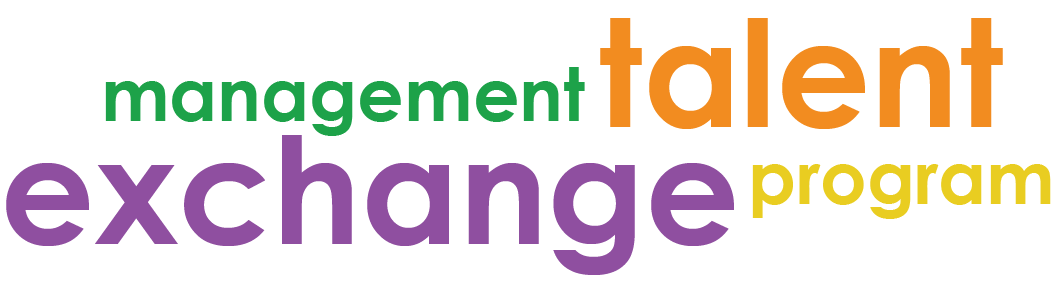 3- MONTH EVALUATION FORMHost Agency – Program EvaluationPlease rate the following program elements using the scale below:Very Satisfied = 5, Satisfied = 4, Neutral =3, Dissatisfied = 2, Very Dissatisfied = 1, N/A = Void ResponseWould you participate as a host again? 	Yes ☐ No ☐Program ElementRatingQuality of Participant’s Work ProductMTEP Kick-OffMTEP Support and ResourcesComments and Suggestions for Improvement 